Уважаемые коллеги!  Министерство труда, занятости и миграционной политики Самарской области информирует о проведении Минтрудом России Всероссийского рейтинга организаций крупного бизнеса в области охраны труда, Всероссийского рейтинга организаций среднего и малого бизнеса в области охраны труда, а также Всероссийских конкурсов «Лучший специалист по охране труда», «Лучшие цифровые решения по охране труда».Для доступа к участию во Всероссийских конкурсах и Всероссийских рейтингах необходимо зарегистрироваться до 20 ноября 2022 года                         по следующей ссылке: https://konkurs-mintrud.ru/.Контакт оператора Всеросскийских конкурсов и Всероссийских рейтингов: konkurs-mintrud@yandex.ru.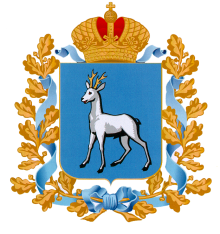 МИНИСТЕРСТВОТРУДА, ЗАНЯТОСТИ И МИГРАЦИОННОЙ ПОЛИТИКИ САМАРСКОЙ ОБЛАСТИ(Минтруд Самарской области)Ново-Садовая ул., д.106а, Самара, 443068Тел. 263-71-91, факс 263-70-69e-mail:info@samaratrud.ru;http://trud.samregion.ruОКПО03489361; ОГРН 1126316008642ИНН/КПП 6316179073/631601001№  на № _____________от_______________